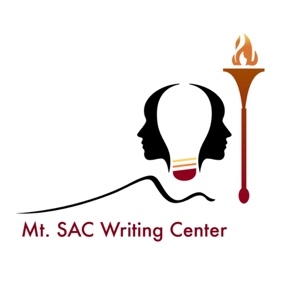 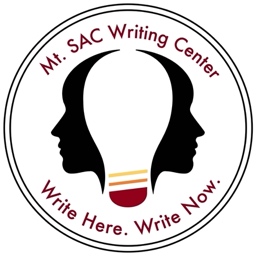 MLA Works Cited PageOn the backside of this handout is an example of what an MLA-style works cited page typically looks like. Using standard formats for your entries enhances your credibility with academic readers, and alphabetizing your list helps fellow researchers quickly locate the sources that you refer to in the body of your text. Keep in mind a few more formatting rules:Begin your works cited page on a new page; it will be the last page of your essay. The page must have one inch margins on each side.Double space the works cited page and use hanging indents. Alphabetize the entries based on the first segment of information in the entry. (i.e. If you don’t have the author’s name, begin the entry with the work’s title) All titles that would have previously been underlined are now italicized. No titles are underlined in the newest edition of MLA. Please see the 8th Edition MLA Rule Changes handout for more detailed explanations of changes to MLA. Please note that the information in brackets on the following page IS NOT PART OF THE CITATION! We have listed in brackets the type of source; you will not need to do this when you create your works cited page. A note about URLs: MLA recommends using the URL for online sources. However, if your instructor prefers that you not use it, follow his or her instructions. If a stable URL (sometimes called a permalink) is available, use that. Some publishers assign a digital object identifier (DOI) to their publications.  When possible, citing a DOI is preferable to citing a URL.Works CitedThe Bible. Authorized King James Version, Oxford UP, 1998. [Noting a version of a work released in more than one form]Gikandi, Simon. Ngugi wa Thiong’o. Cambridge UP, 2000. ACLS Humanities E-book, hdl.handle.net/2027/heb.07588.0001.001. [E-Book]Gladwell, Malcolm, narrator. “The Lady Vanishes.” Revisionist History, season 1, episode 1, Slate Group, 2016, revisionisthistory.com/seasons?selected=season-1. [Podcast]Goldman, Anne. “Questions of Transport: Reading Primo Levi Reading Dante.” The Georgia Review, vol. 64, no. 1, 2010, pp. 69-88. JSTOR, www.jstor.org/stable/4103188. [Data base]Hollmichel, Stefanie. “The Reading Brain: Differences between Digital and Print.” So Many Books, 25 Apr. 2013, somanybooksblog.com/2013/04/25/the-reading-brain-differences-between-digital-and-print/. [Website]Jacob, Alan. The Pleasures of Reading in an Age of Distraction. Oxford UP, 2011. [Book citation]Lucas, George, director.  Star Wars: A New Hope.  Twentieth Century Fox, 1977. [Film]New York Daily News. “10 Killed in Shooting at Texas High School.” YouTube. 18 May 2018. [YouTube Video]Poe, Edgar Allen. “The Masque of the Red Death.” The Complete Works of Edgar Allen Poe, edited by James A. Harrison, vol. 4, Thomas Y. Crowell, 1902, pp. 250-58. HathiTrust Digital Library, babel.hathitrust.org/cgi/pt?id+coo.31924079574368;view+1up;seq=266. [Online Anthology]“Under the Gun.” Pretty Little Liars, season 4, episode 6, ABC Family, 16 July 2013. Hulu, www.hulu.com/watch/511318. [Series Episode]United States. Dept. of Labor.  America’s Dynamic Workforce.  Washington: US Dept. of Labor, 	2004.  [Government publication]